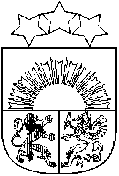 Latvijas RepublikaALOJAS NOVADA DOMEReģ.Nr.90000060032, Jūras iela 13, Alojā, Alojas novadā, LV - 4064, telefons 64023925, e – pasts: dome@aloja.lvAPSTIPRINĀTSar Alojas novada domes2021. gada 29.jūnija  ārkārtas sēdes lēmumu Nr. 332 (protokols Nr.12 4#).  Alojas novada bāriņtiesas nolikums			Izdots saskaņā ar Bāriņtiesu likumu,2006.gada 19. decembra MK noteikumu Nr. 1037, „Bāriņtiesas darbībasnoteikumi”  2. un 3. punktuI. Vispārīgie noteikumiAlojas novada bāriņtiesa ir Alojas novada domes izveidota aizbildnības un aizgādnības iestāde.Bāriņtiesas darbības teritorija ir Alojas novada administratīvā teritorija, kas sastāv no Alojas pilsētas, Alojas pagasta, Brīvzemnieku pagasta, Braslavas pagasta, Staiceles pilsētas un Staiceles pagasta.Bāriņtiesas funkcijas, uzdevumi un kompetence ir noteikta Bērnu tiesību aizsardzības likumā, Latvijas Republikas Civillikumā, Bāriņtiesu likumā, MK noteikumi Nr. 1037  “Bāriņtiesas darbības noteikumi”, un citos normatīvajos  aktos. Bāriņtiesa Alojas novadā Latvijas Republikas Civillikumā paredzētajos gadījumos sniedz palīdzību mantojuma lietu kārtošanā, gādā par mantojuma apsardzību, kā arī izdara apliecinājumus un pilda citus Bāriņtiesu likumā noteiktos uzdevumus.Bāriņtiesas darbu aizgādības, aizbildnības, adopcijas, aizgādnībā esošās personas tiesību un interešu aizsardzībā un mantisko tiesību un interešu aizsardzības jautājumos funkcionāli pārrauga  Labklājības ministrija.Bāriņtiesas kompetencē noteikto apliecinājumu izdarīšanu un citus uzdevumus, kā arī palīdzību mantojuma lietu kārtošanā un mantojuma apsardzības jautājumos metodisko palīdzību sniedz  Latvijas Republikas Tieslietu ministrija.Bāriņtiesas darbības nodrošināšanai finanšu līdzekļus piešķir  Alojas novada pašvaldība. Pašvaldība nodrošina bāriņtiesu ar telpām un aprīkojumu Alojā, Brīvzemnieku pagastā un Staicelē. Bāriņtiesas darbības nodrošināšanai piešķirto finanšu līdzekļu uzskaiti kārto pašvaldības centralizētā grāmatvedība.Bāriņtiesa ir Latvijas Bāriņtiesu darbinieku asociācijas biedrs. Bāriņtiesai ir šādi zīmogi:     9.1.  ar mazā valsts ģerboņa attēlu un Bāriņtiesas pilnu nosaukumu valsts valodā,     9.2  ar papildinātā  mazā valsts ģerboni attēlu un bāriņtiesas pilnu  nosaukumu valsts valodā, ko lieto izdarot apliecinājumus.10.  Bāriņtiesas juridiskā adrese: Rīgas iela 22, Alojā, Alojas novadā, LV – 4064     II. Bāriņtiesas atrašanās vietaBāriņtiesas pastāvīgā atrašanās vieta ir Aloja, Rīgas iela 22, Alojas novadā.  Bāriņtiesa, lai nodrošinātu pašvaldības sniegto pakalpojumu pieejamību novada pagastos, izdara apliecinājumus un pilda citus Bāriņtiesu likuma 61. pantā noteiktos uzdevumus Brīvzemnieku pagastā un  Staicelē, atbilstoši likuma ”Par pašvaldībām” 69.1 pantam un Bāriņtiesu likuma 2. panta otrajai un ceturtajai daļai,III. Bāriņtiesas struktūraBāriņtiesas sastāvā ir priekšsēdētājs  un  trīs  bāriņtiesas locekļi, kurus Alojas novada dome nodarbina uz darba līguma pamata. Bāriņtiesas lietvedību kārto bāriņtiesas sekretārs.IV. Bāriņtiesas darba organizācijaBāriņtiesas priekšsēdētājs plāno, vada, organizē, kontrolē un pārstāv bāriņtiesu, veic pienākumus un uzdevumus saskaņā ar  Bāriņtiesu likumu. Bāriņtiesas priekšsēdētājs ir atbildīgs par lietvedību, arhīvu un dokumentu apriti bāriņtiesā. Priekšsēdētājs nodrošina datu sniegšanu valsts statistikas pārskata sagatavošanai par bāriņtiesas darbu.  Pēc Alojas novada domes pieprasījuma sniedz pārskatu par bāriņtiesas darbu un pilda citus pienākumus, saskaņā ar domes lēmumiem un domes priekšsēdētāja rīkojumiem. Bāriņtiesas loceklis veic bāriņtiesas priekšsēdētāja pienākumus viņa prombūtnes laikā, saskaņā ar bāriņtiesas priekšsēdētāja norādījumiem pilda citus Bāriņtiesu likumā un amata aprakstā noteiktos pienākumus.Bāriņtiesas darbinieki amata pienākumu pildīšanai izmanto pašvaldības autotransportu. Gadījumos, kad pašvaldība nevar nodrošināt transportu – izmanto patapinājumā paredzēto transportu.Bāriņtiesa lietas veido, ievērojot Bāriņtiesas darbības noteikumus. Bāriņtiesa lietas izskata un lēmumus pieņem koleģiāli bāriņtiesas sēdē. Bāriņtiesu likuma 23. pantā noteiktajos gadījumos lēmums tiek pieņemts vienpersoniski.Bāriņtiesas sēdi vada bāriņtiesas priekšsēdētājs, vai bāriņtiesas priekšsēdētāja norīkots bāriņtiesas loceklis. Bāriņtiesas sēdē piedalās sēdes vadītājs un vismaz divi bāriņtiesas locekļi.Bāriņtiesas sēdes notiek bāriņtiesas telpās Rīgas ielā 22, Alojā, Alojas novadā. Ja lietas dalībnieku vai citu apstākļu dēļ tas ir nepieciešami vai lietderīgi, bāriņtiesa organizē izbraukuma sēdes bāriņtiesas telpās Staicelē, Parka ielā 2, Alojas novadā vai bāriņtiesas telpās Brīvzemnieku pagasta pārvalde, Puikule, “Sabiedriskais centrs”, Alojas novadā.`VI. Apmeklētāju pieņemšana un iepazīšanās ar lietas materiāliem21.   Alojas novada bāriņtiesas pieņemšanas laiki;21.1 Alojā, Rīgas  ielā 22, Alojas novadā                          otrdienās no          13.00 – 17.00;                          ceturtdienās no       8.30 – 12.00 21.2 Staiceles pilsētas pārvaldē, Parka ielā 2, Staicelē                          otrdienās no           8.00 – 12.00                          ceturtdienās no       13.00 – 17.00Brīvzemnieku pagasta pārvaldē, Puikule „Sabiedriskais centrs”                                 pirmdienās no         9.00 – 14.00                                 trešdienās  no         14.00 – 18.00                   Bāriņtiesa nodrošina administratīvā procesa dalībniekiem iespēju iepazīties ar lietas materiāliem bāriņtiesas telpās bāriņtiesas darbinieka klātbūtnē, apmeklētāju pieņemamās dienās, bet ne vēlāk kā dienu pirms lietas izskatīšanas bāriņtiesas sēdē. Dienā, kad lietu izskata bāriņtiesas sēdē, iepazīšanos  ar lietas materiāliem bāriņtiesa  var  nenodrošināt.Bāriņtiesa nodrošina personai iespēju izrakstīt no lietas materiāliem nepieciešamo informāciju vai ar tehniskiem līdzekļiem izgatavot nepieciešamo lietā esošo dokumentu kopijas, par ko izdara atzīmi lietas izziņas lapā.Iespēju iepazīties ar lietas materiāliem nodrošina bāriņtiesas sekretārs vai bāriņtiesas priekšsēdētāja norīkots loceklis.Iepazīšanās ar lietu notiek bāriņtiesas telpās, bāriņtiesas sekretāra vai bāriņtiesas locekļa klātbūtnē.VII. Lietu izskatīšana,  izpilde un kontroleBāriņtiesas sēdes tiek nozīmētas trešdienās, nepieciešamības gadījumā tiek noteiktas ārkārtas sēdes, par kurām tiek paziņots iepriekš. Visus bāriņtiesas lēmumus pieņem ar vienkāršu balsu vairākumu. Ja balsis dalās līdzīgi, izšķirošā ir sēdes vadītāja balss.Bāriņtiesa lietas izskata  un  pieņem koleģiāli bāriņtiesas sēdē.Lietas izskatīšanai bāriņtiesas sēdē, ja tas ir nepieciešams,  pieaicina medicīnas, izglītības, policijas, sociālā dienesta  un citus speciālistus.Bāriņtiesas sēdēs  piedalās personas tikai ar bāriņtiesas uzaicinājumu.Bāriņtiesas sēdes tiek protokolētas. Bāriņtiesas lēmumi stājas spēkā un izpildāmi nekavējoties. Bāriņtiesas lēmumi ir obligāti visām fiziskām un juridiskām personām. Bāriņtiesas lēmumus var pārsūdzēt tiesā Administratīvā procesa likumā noteiktajā kārtībā.VIII. Noslēguma jautājumi32. Nolikums stājas spēkā  2021.gada 1.jūlijā. 33.Atzīt par spēku zaudējušu Alojas novada bāriņtiesas nolikumu, kas apstiprināts 2017. gada  27.aprīļa  Alojas novada domes sēdē, lēmums Nr. 163 (protokols Nr. 6 20#)Domes priekšsēdētājs							Valdis Bārda